§2915.  Delivery of noticeA notice of cancellation of a policy is not effective unless received by the named insured at least 20 days prior to the effective date of cancellation, or, when the cancellation is for nonpayment of premium, at least 10 days prior to the effective date of cancellation. In the event the policy provides automobile physical damage coverage, like notice of cancellation must also be given to any party mentioned in the loss payable clause. A postal service certificate of mailing to the named insured at the insured's last known address is conclusive proof of receipt on the 5th calendar day after mailing.  [PL 2007, c. 188, Pt. C, §5 (AMD).]Except for a policy that has been in effect for less than 60 days at the time notice of cancellation is received by the named insured, the reason for cancellation must accompany the notice, together with a notice of the right to apply for a hearing before the superintendent within 30 days, as provided in section 2920.  [PL 2007, c. 188, Pt. C, §5 (AMD).]SECTION HISTORYPL 1973, c. 339, §1 (NEW). PL 1973, c. 439 (NEW). PL 1973, c. 585, §12 (AMD). PL 1973, c. 625, §145 (RP). PL 1977, c. 403, §3 (AMD). PL 1979, c. 347, §§3,4 (AMD). PL 1989, c. 172, §4 (AMD). PL 2005, c. 114, §2 (AMD). PL 2007, c. 188, Pt. C, §5 (AMD). The State of Maine claims a copyright in its codified statutes. If you intend to republish this material, we require that you include the following disclaimer in your publication:All copyrights and other rights to statutory text are reserved by the State of Maine. The text included in this publication reflects changes made through the First Regular and First Special Session of the 131st Maine Legislature and is current through November 1. 2023
                    . The text is subject to change without notice. It is a version that has not been officially certified by the Secretary of State. Refer to the Maine Revised Statutes Annotated and supplements for certified text.
                The Office of the Revisor of Statutes also requests that you send us one copy of any statutory publication you may produce. Our goal is not to restrict publishing activity, but to keep track of who is publishing what, to identify any needless duplication and to preserve the State's copyright rights.PLEASE NOTE: The Revisor's Office cannot perform research for or provide legal advice or interpretation of Maine law to the public. If you need legal assistance, please contact a qualified attorney.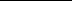 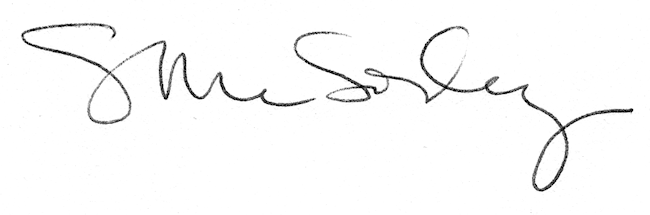 